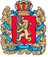 ШАПКИНСКИЙ СЕЛЬСКИЙ СОВЕТ ДЕПУТАТОВЕНИСЕЙСКОГО РАЙОНА	КРАСНОЯРСКОГО КРАЯ		                   РЕШЕНИЕ                     31.05.2016 г.		                   п. Шапкино	            	               № 13-55рОб утверждении отчета об исполнении бюджета Шапкинского сельсовета за 2015 годВ соответствии со ст. 7 Устава Шапкинского сельсовета, Шапкинский сельский Совет депутатов РЕШИЛ:Утвердить отчет об исполнении бюджета Шапкинского сельсовета за 2015 год по доходам в сумме 19124,4 тыс. рублей и расходам в сумме 19161,4 тыс. рублей (Приложения 1-2).Утвердить источники внутреннего финансирования дефицита бюджета Шапкинского сельсовета за 2015 год в сумме 37,1 тыс. рублей (Приложение 3).Утвердить исполнение бюджета Шапкинского сельсовета по текущим расходам в сумме 19161,4 тыс. рублей. Контроль за исполнением настоящего решения оставляю за собой.Настоящее решение вступает в силу со дня официального опубликования в газете «Шапкинский вестник» и подлежит размещению на официальном Интернет-сайте администрации Шапкинского сельсовета.Глава Шапкинского сельсовета – Председатель Шапкинского сельского Совета депутатов                                                                             Л.И. Загитова                                                                                                  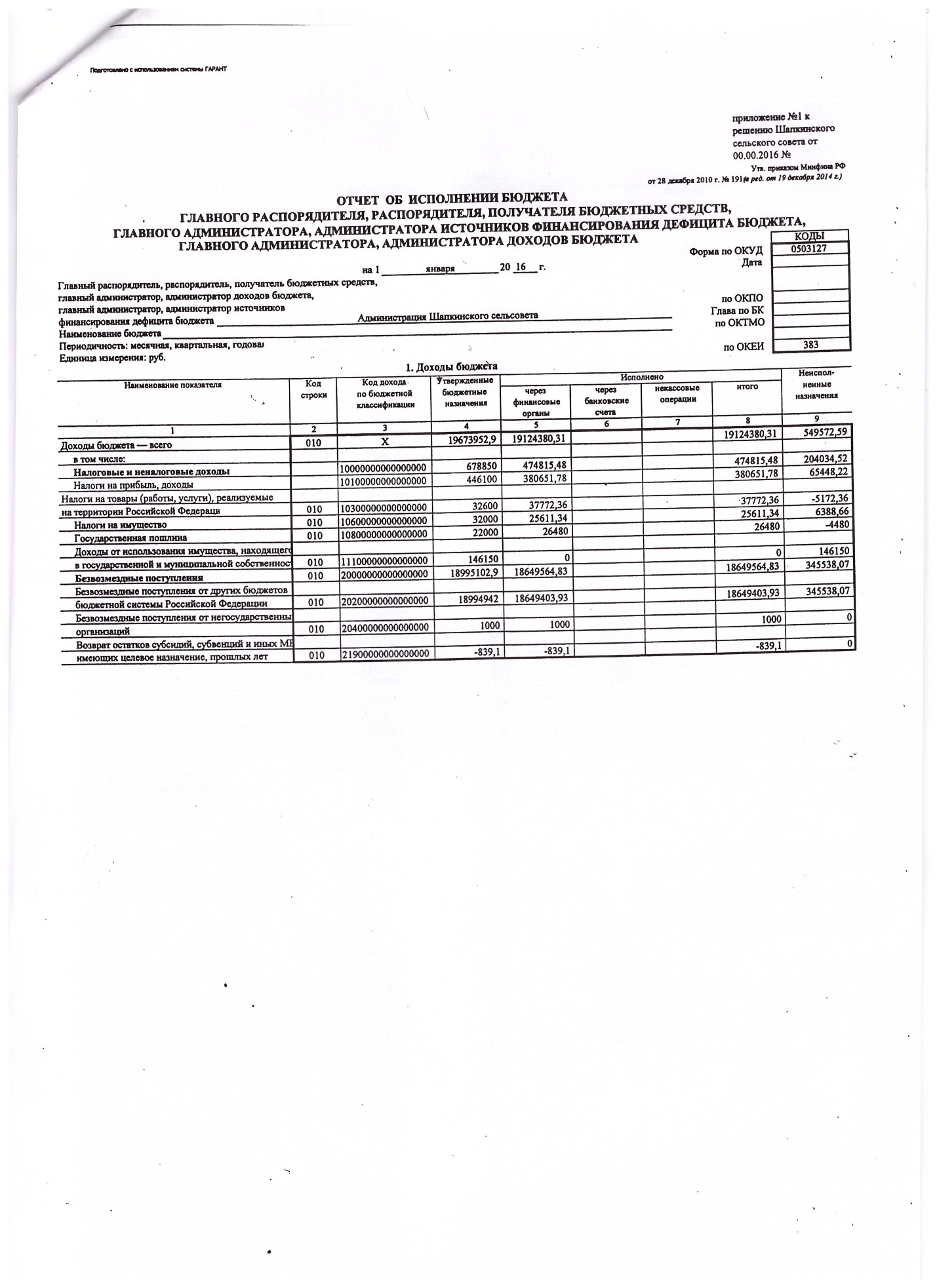 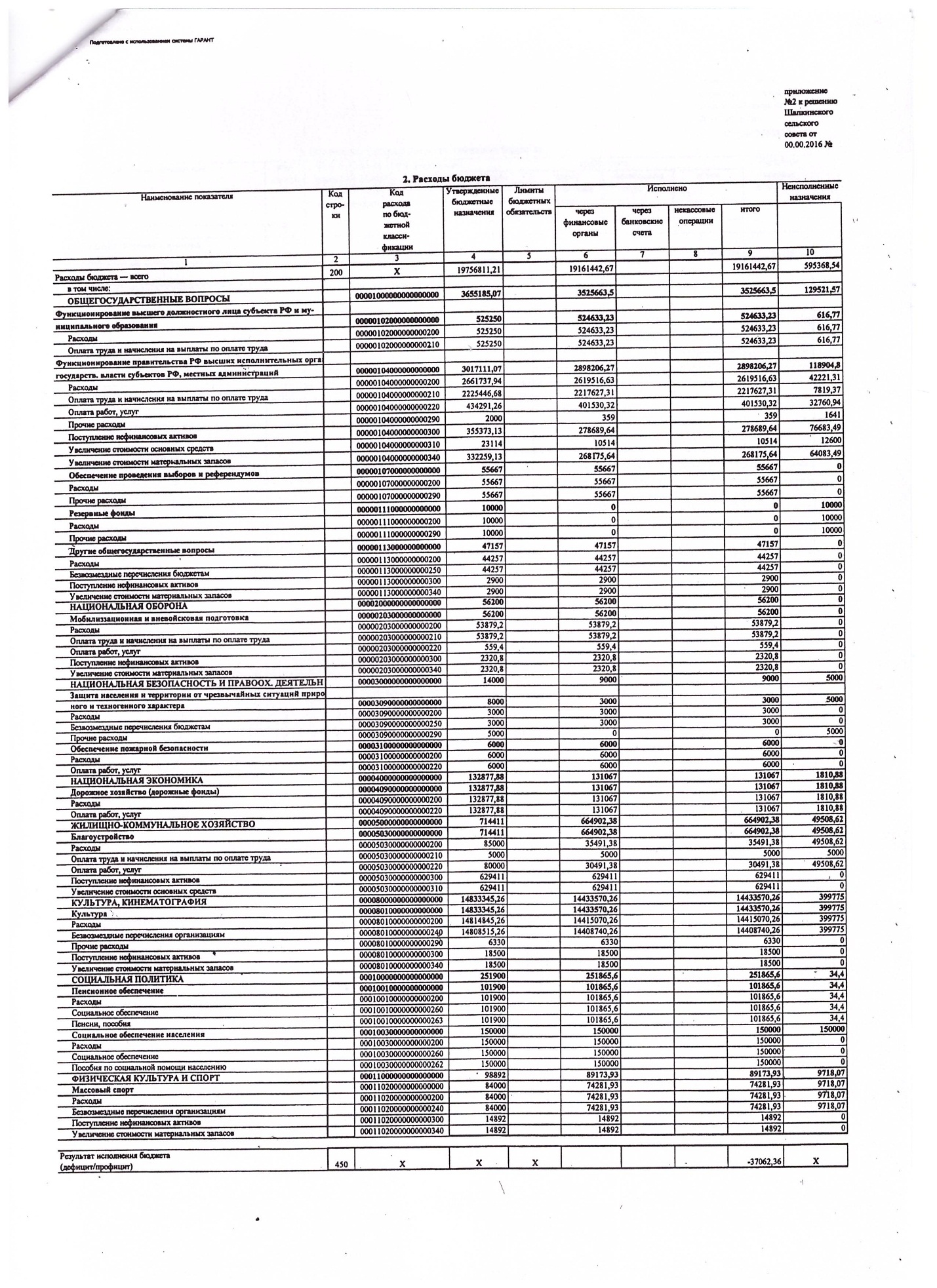 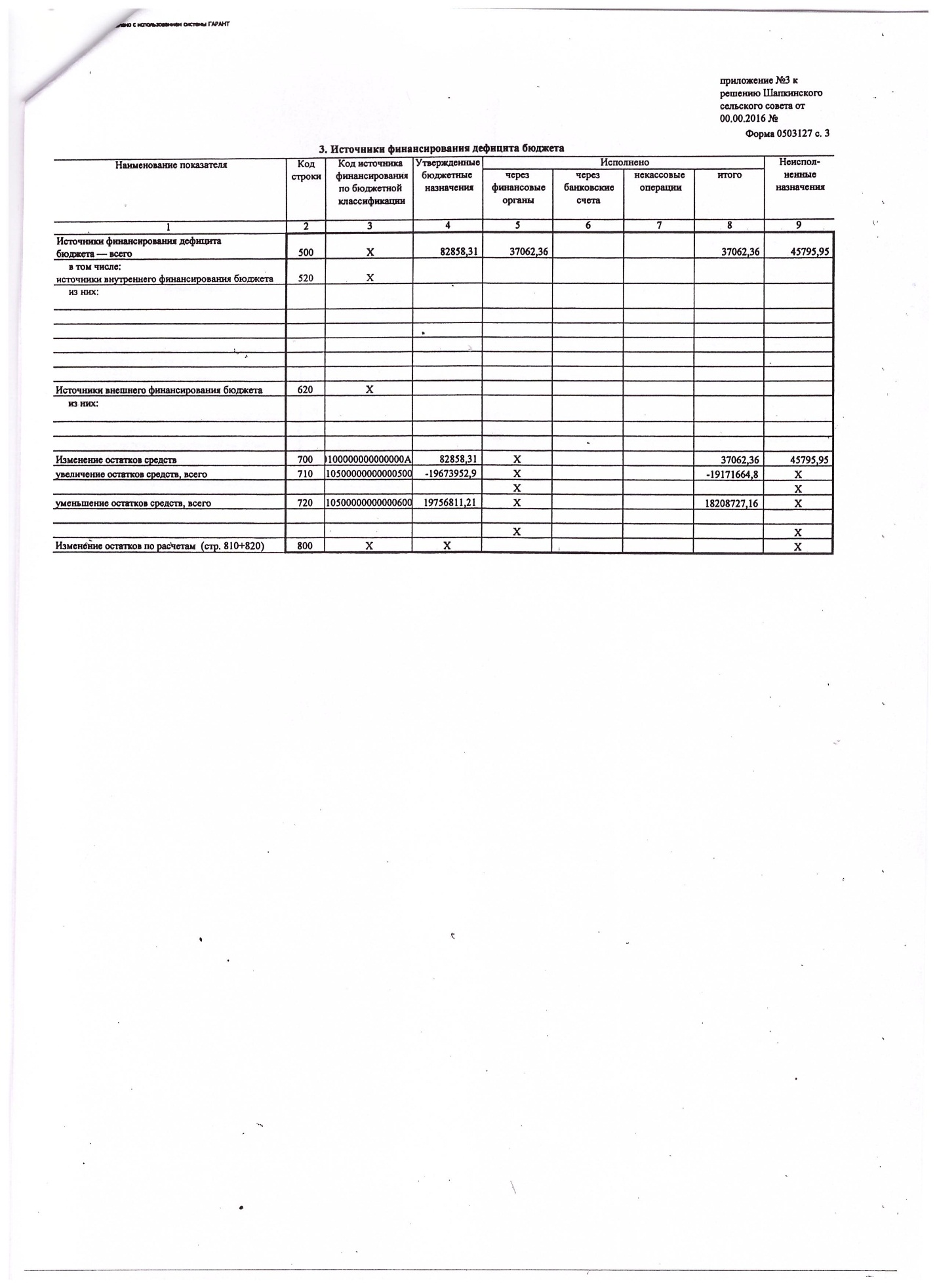 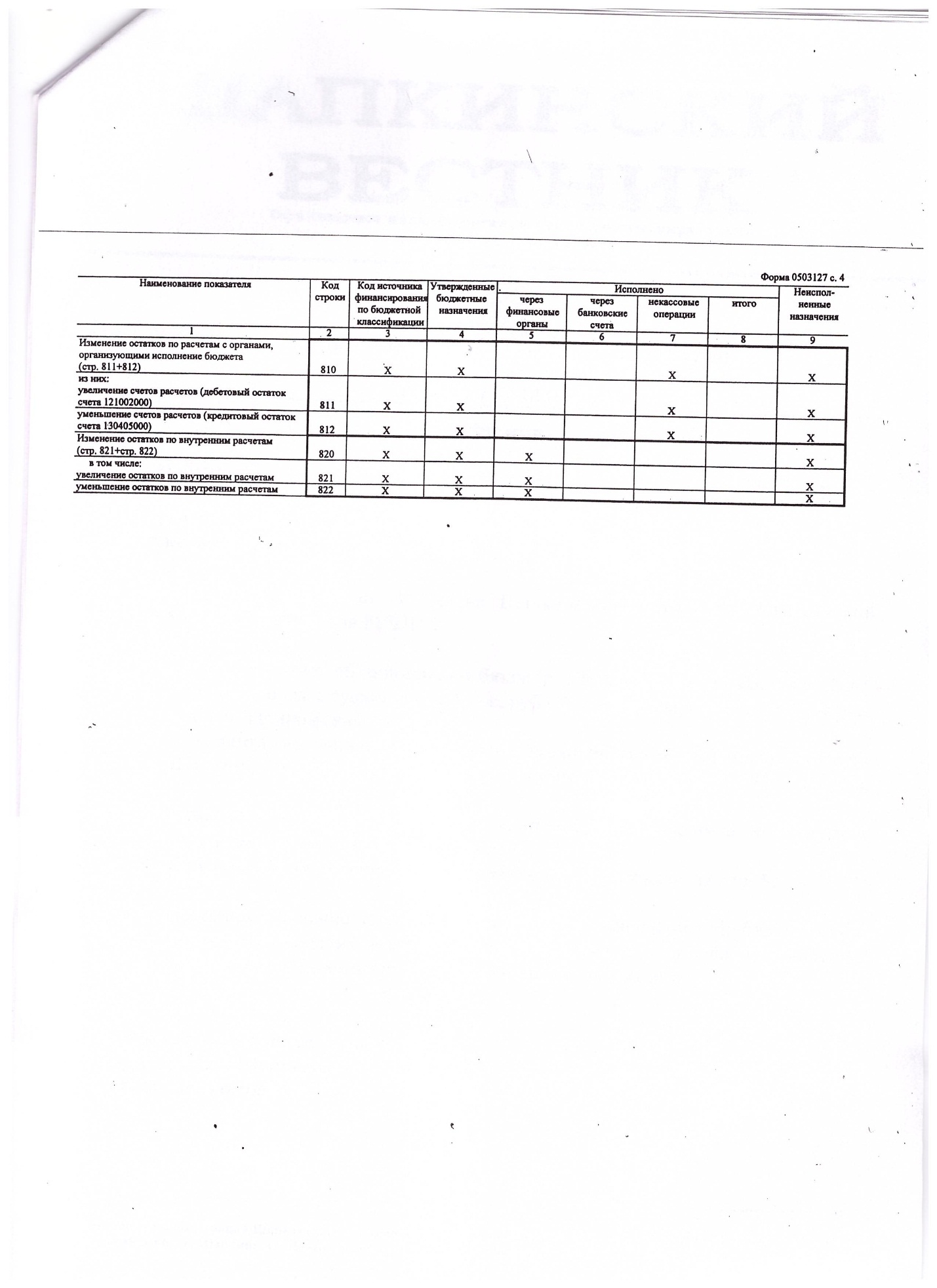 